Erstellung eines Moodle TestsEinstellungen bearbeiten

1) Allgemeines:Hier wird der Name des Testes definiert und eine Beschreibung eingefügt.2) Zeit:Unter diesem Menüpunkt kann die Testöffnung-/schließung und die Zeitbegrenzung eingestellt werden. Mit dem Anhaken des Menüpunkts „Aktivieren“ werden die Begrenzungen freigeschaltet. Zusätzlich kann man wählen, was nach Ablauf der Zeit passieren soll. (Abgeben, offene Versuche fertig machen, Abgabe vor Fristende zur Wertung.3) Bewertung:Die Bewertungsmethode (bester, erster, letzter, Durchschnitt), die erlaubten Versuche, die Bewertungskategorie und die Bestehensgrenze muss hier festgelegt werden.4) Fragenanordnung:Unter diesem Punkt kann definiert werden, wie die Fragen angezeigt werden. (1 Frage/Seite, oder nach beliebiger Anzahlt)5) FrageverhaltenHier kann man die Antworten innerhalb der Frage mischen und das Frageverhalten einstellen. Die Auswertungsoptionen beim Frageverhalten reichen von der Auswertung nach dem Test bis zum direkten Feedback nach Beantwortung der Frage.6) ÜberprüfungsoptionenDas Feedback für die Teilnehmer wird hier eingestellt. Die Optionen während, direkt nach dem Versuch, später während der Test noch geöffnet ist und wenn der Test abgeschlossen ist, können eingestellt werden.7) DarstellungDie Bewertungsdarstellung zeigt den Wert in Dezimalstellen an.8) Safe Exam BrowserDie Nutzung des Safe Exam Browser kann hier eingestellt werden.9) weitere ZugriffsbeschränkungenEin oft benütztes Tool der Kennwortsicherung kann hier eingestellt werden. Zusätzlich können Pausen zwischen mehreren Versuchen eingestellt werden. 10) GesamtfeedbackDer Text am Ende des Gesamtversuchs wird hier definiert.11) Weitere EinstellungenHier kann die Verfügbarkeit für die Kursseite bzw. für die Teilnehmerinnen eingestellt werden. Zusätzlich können unterschiedliche Nutzergruppe eingeteilt werden.12) VoraussetzungenDer Zugriff zum Test kann mittels Datum, Bewertung, Nutzerprofil und Zugriffsregel beschränkt sein.13) TagsHier können Markierungen zum Finden des Tests angelegt werden. Testinhalt bearbeitenDas wichtigste administrative Tool befindet sich unter dem Menüpunkt der Bearbeitung des Testinhalts. Testfrage erstellen:

Der gewünschte Fragetyp kann aus vielen Möglichkeiten zusammengestellt werden. (Multiple-Choice, Wahr/Falsch, Kurzantwort, Numerisch, Berechnet, Zuordnung, Freitext, Drag-and-Drop, etc.) 


Innerhalb der einzelnen Fragetypen können zusätzlich weitere Einstellungen vorgenommen werden, die dem Fragetyp entsprechend benötigt werden. Diese Einstellungen verlangen bestimmt am meisten Zeit bei der Testerstellung.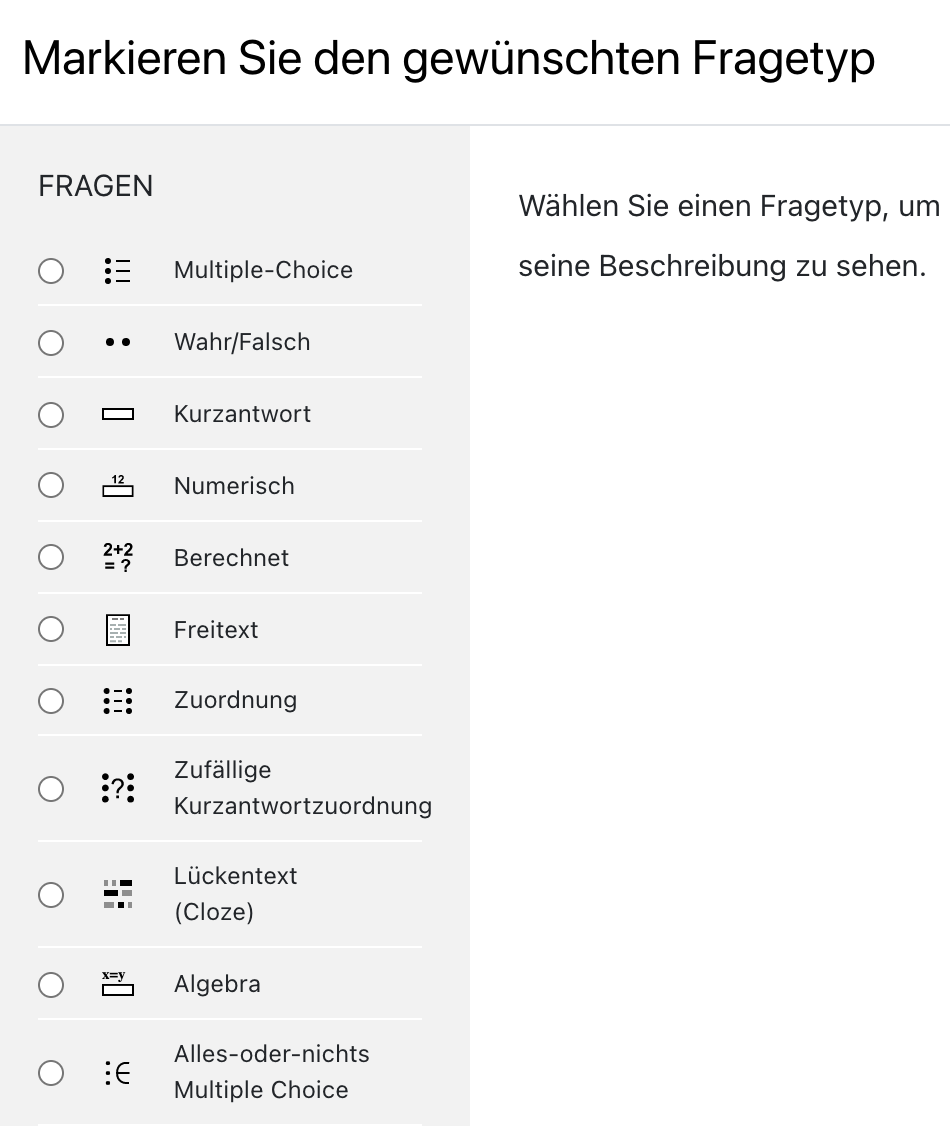 Beispiel Multiple-Choice:



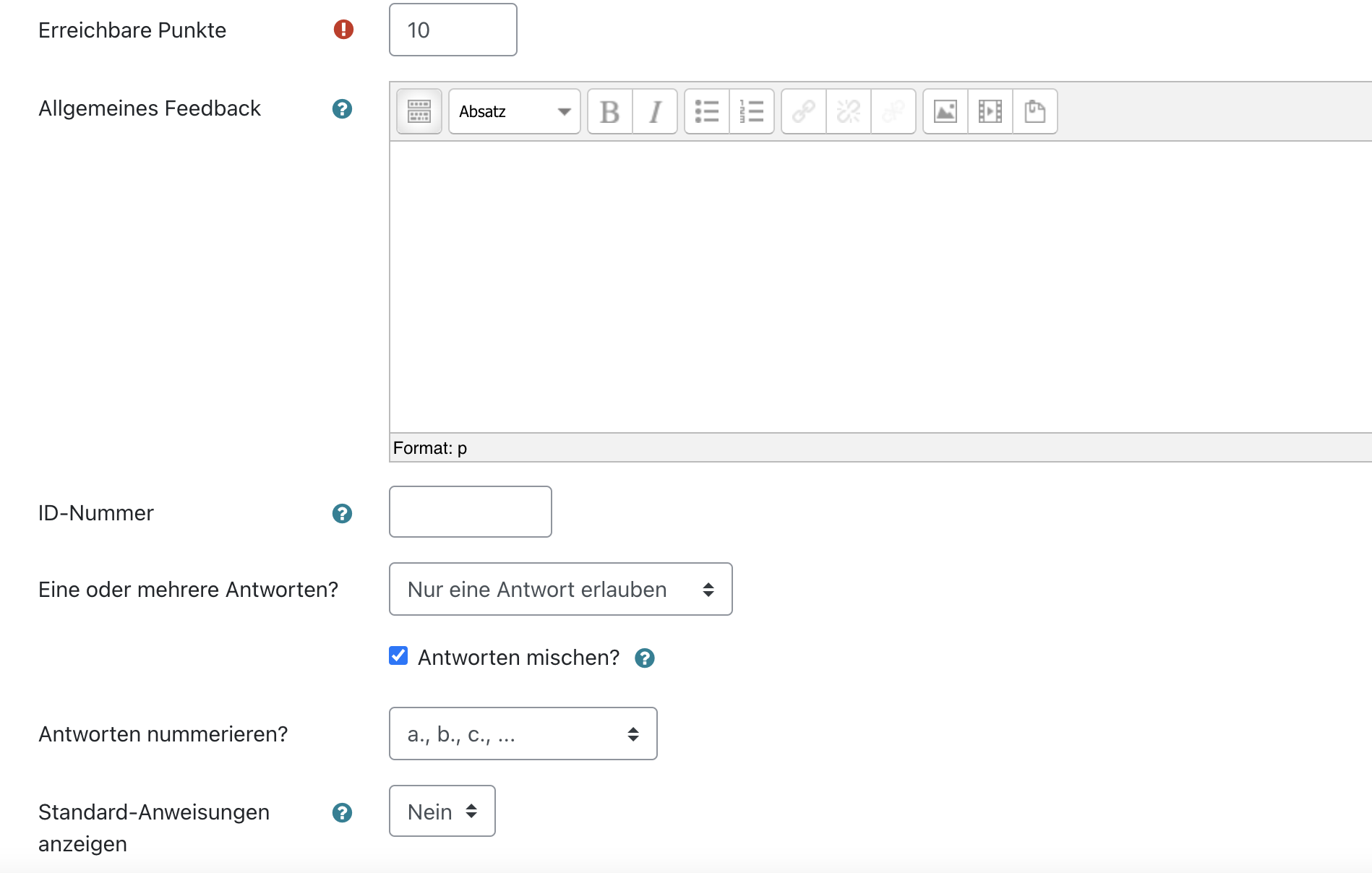 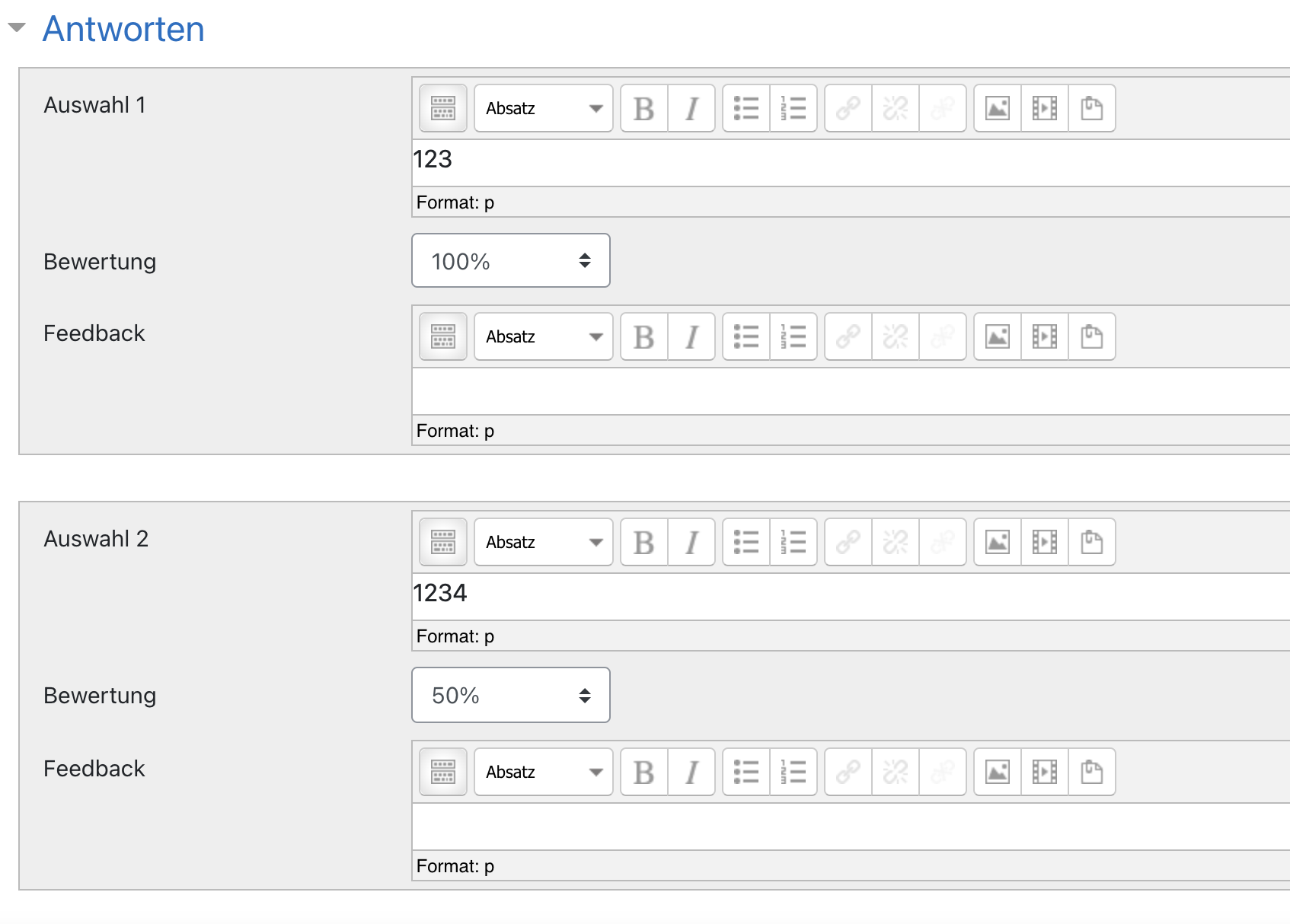 Vorschau

Der angelegte Test kann hier durchsimuliert werden.

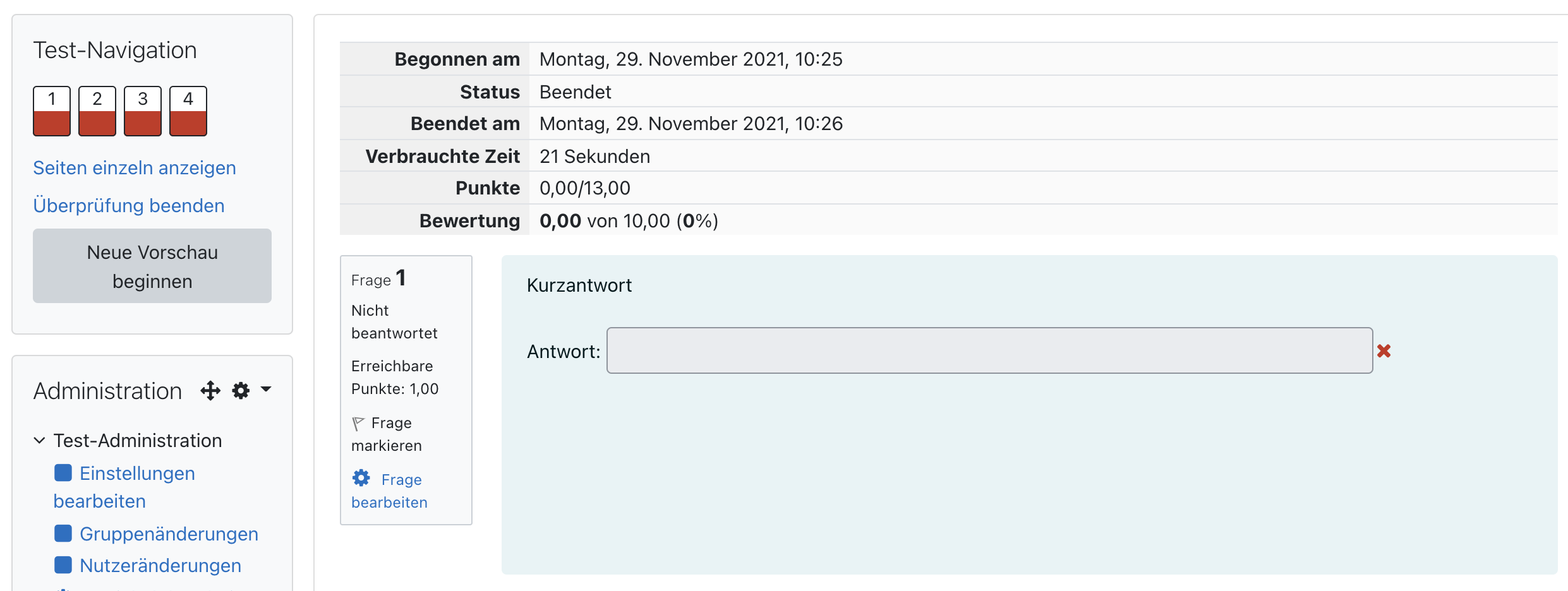 Lokale Rollen

Die Rollenzuteilungen sind wichtig, da sie über die Teilnahme, die Berechtigung von Rollenverteilungen und über Berechtigungen von Aktivitätsänderungen entscheiden. (Teilnehmer: wenig Berechtigungen / Non-Editing-Teacher: mehr Berechtigungen, können aber keine Änderungen vornehmen / Teacher: hat die Berechtigungen Änderungen im Kurs vorzunehmen.

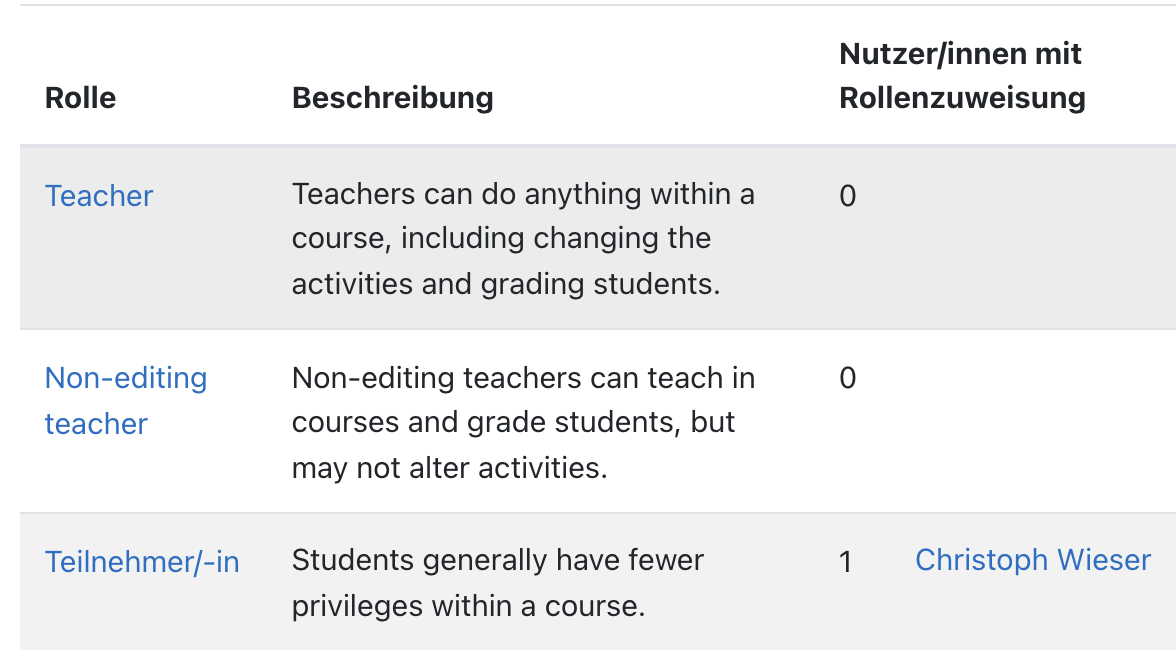 Rechte ändern/Rechte prüfen

Die Zugriffsrechte und Regeln können hier für sämtliche Unterpunkte eingestellt und überprüft werden. 
Filter, Logdaten, Sicherung, Wiederherstellen

Unter diesen administrativen Einstellungsmöglichkeiten können weitere Sicherheits- und Statistikmaßnahmen bearbeitet werden.
Fragensammlung

Falls Moodle-Tests über eine längere Periode genützt werden, können hier Fragensammlungen angelegt und in Kategorien gefiltert werden. Zudem können Fragenkataloge importiert bzw. exportiert werden.